Test “Music”Match the word with its definition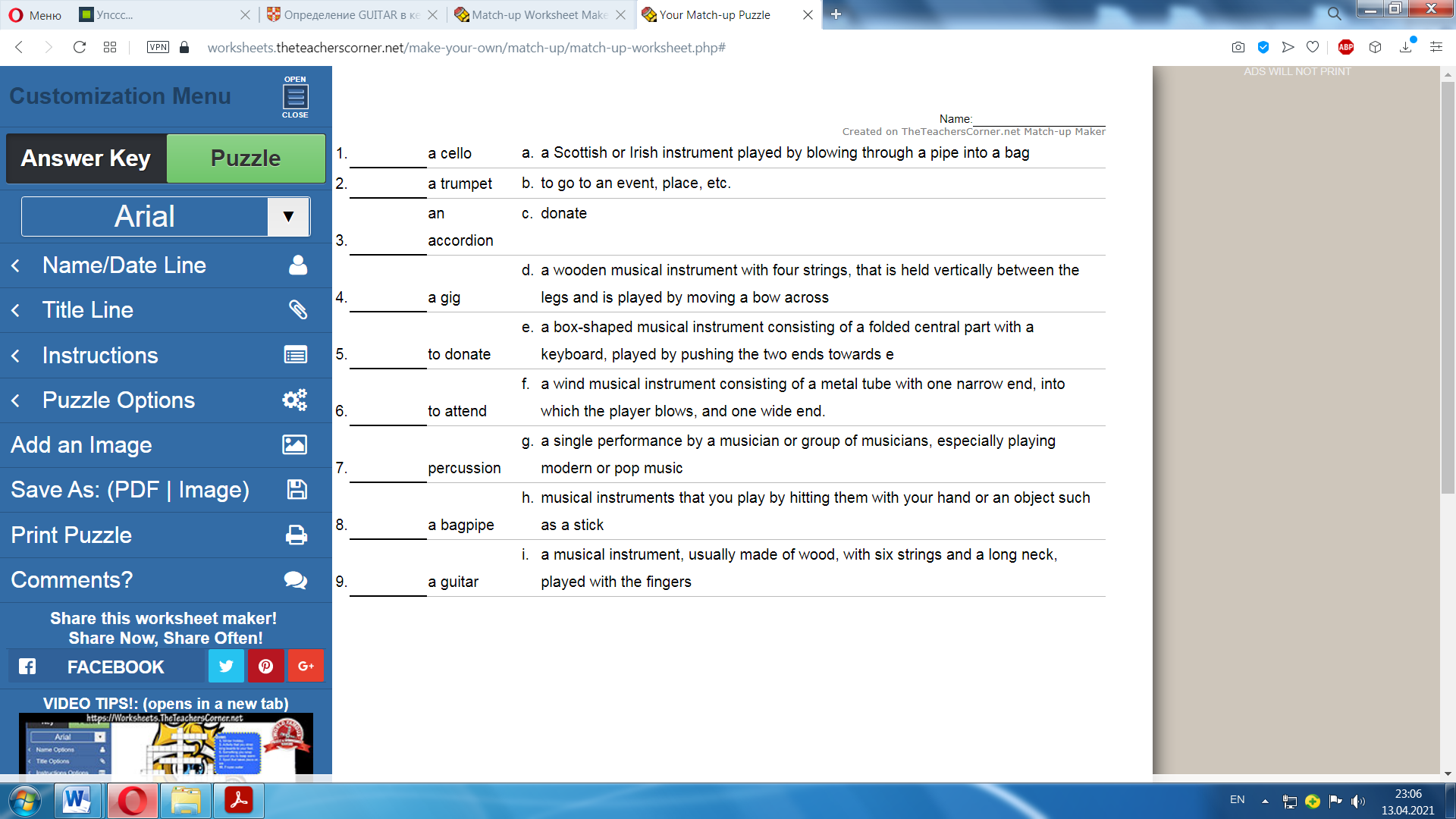 What does the definition mean? a song that you keep hearing in your heada small group of musicians who play popular music.quiet music that is often played in a public placeto make a decisiongeneral feelings that you get from a place or personhappening, done or made only oncea person who performs a solothe words of a song;like, love, enjoy somethingPut the adjectives in the correct orderStandard / ordinary / 6-stringed / Spanish / a(an) / guitar.A(an) / modern / brown and yellow / fantastic / electric guitar;Old / legendary / wooden / a(an) / acoustic guitar;Chinese / large / wooden/ a(an) / impressive / drum;A(an) / Caribbean / remarkable / small / hand drum;Red / a(an) /brand new / expensive / electro-acoustic guitar;Golden / new / big / African / drums;Fill in the prepositionsWhen I was younger I was heavily … rock musicHave you ever performed a musical play … this stage?A lot depends … the result of this match.The kids played their music … full volumeDo you want say you’ve come … something interesting?I have no idea how they will manage to come … ... any possible solutions.It is hard for me to make … my mind. 